Publicado en Barcelona el 02/04/2020 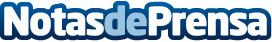 Iniciativa local ante el COVID-19: Pericos solidarios y de proximidad El RCD Espanyol de Barcelona pone a disposición de todos sus socios mayores de 75 años una plataforma de ayuda solidariaDatos de contacto:Claudia Martínez93.832.46.02Nota de prensa publicada en: https://www.notasdeprensa.es/iniciativa-local-ante-el-covid-19-pericos_1 Categorias: Nacional Fútbol Cataluña Solidaridad y cooperación http://www.notasdeprensa.es